浙大宁波理工学院路线考点指引图：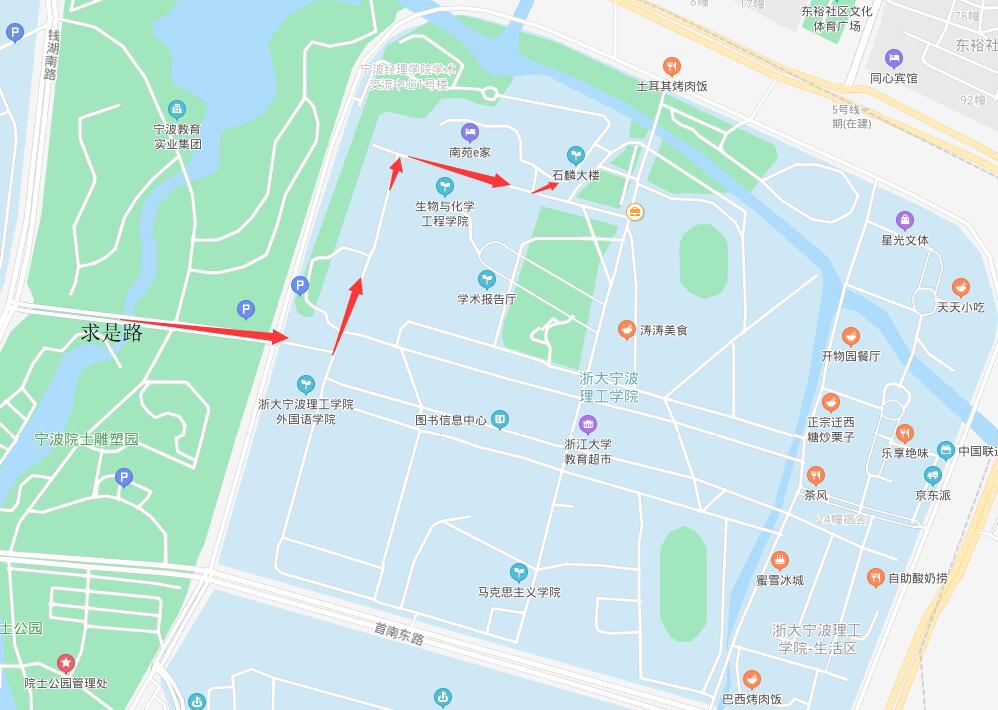 浙江万里学院路线指引图：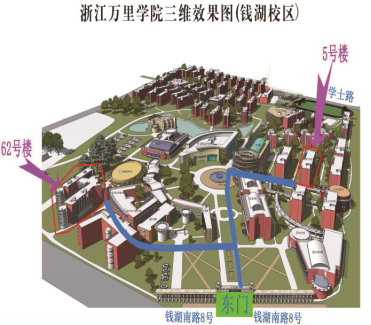 宁波开放大学路线指引图：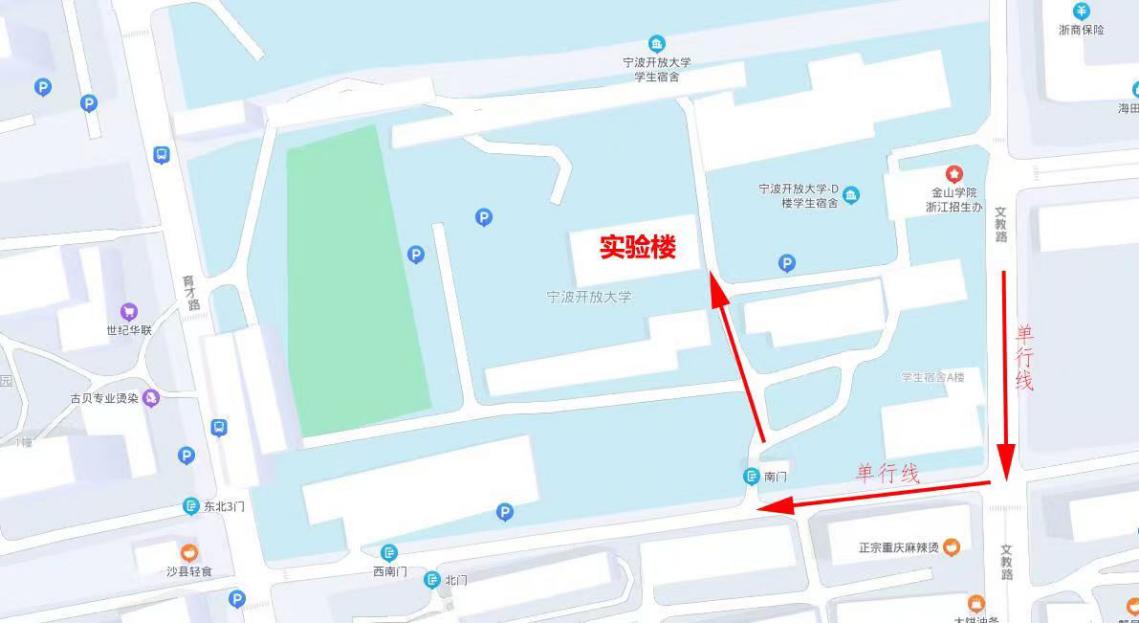 